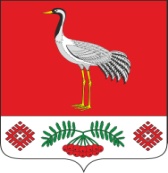 23.08.2021г. №29РОССИЙСКАЯ ФЕДЕРАЦИЯИРКУТСКАЯ ОБЛАСТЬБАЯНДАЕВСКИЙ МУНИЦИПАЛЬНЫЙ РАЙОНТУРГЕНЕВСКОЕ СЕЛЬСКОЕ ПОСЕЛЕНИЕАДМИНИСТРАЦИЯПОСТАНОВЛЕНИЕО ПРИСВОЕНИИ АДРЕСА ЗЕМЕЛЬНОМУ УЧАСТКУРуководствуясь Федеральным законом от 06.10.2003 №131-ФЗ «Об общих принципах организации местного самоуправления в Российской Федерации», Постановлением Правительства Российской Федерации от 19.11.2014 №1221 «Об утверждении Правил присвоения, изменения и аннулирования адресов», Постановлением Администрации муниципального образования «Тургеневка» от 03.11. 2015 года №30 «Об утверждении Правил присвоения, изменения и аннулирования адресов», руководствуясь ст.6 п.22 Устава МО «Тургеневка» и с целью приведения в соответствие адреса объектов недвижимости, на основании заявления Евтуховича Антона Ивановича, в результате раздела земельного участка площадью 8403кв.м. с кадастровым номером 85:02:110101:290 - Иркутская область, Баяндаевский район, с. Тургеневка, ул. Советская, 39ПОСТАНОВЛЯЮ:1.  Земельному участку, площадью 1780 кв. м. расположенному по адресу: Иркутская область, Баяндаевский район, с. Тургеневка, ул. Советская, для ведения личного подсобного хозяйства присвоить адрес: Российская Федерация, Иркутская область, Баяндаевский район, муниципальное образование «Тургеневка», с. Тургеневка, ул. Советская, земельный участок 39;2.   Земельному участку, площадью 6623 кв. м. расположенному по адресу: Иркутская область, Баяндаевский район, с. Тургеневка, ул. Советская, для ведения личного подсобного хозяйства присвоить адрес: Российская Федерация, Иркутская область, Баяндаевский район, муниципальное образование «Тургеневка», с. Тургеневка, ул. Советская, земельный участок 39А.3. Опубликовать данное постановление в очередном Вестнике МО «Тургеневка».Глава МО «Тургеневка»Синкевич В.В.. 